Министерство образования и науки Российской ФедерацииФедеральное государственное автономное образовательное учреждениевысшего образования«ЮЖНО-УРАЛЬСКИЙ ГОСУДАРСТВЕЕНЫЙ УНИВЕРСИТЕТ(национальный исследовательский университет)»Филиал ФГАОУ ВО «ЮУрГУ (НИУ)» в г. ЗлатоустеФакультет Техники и технологии Кафедра «Технология машиностроения, станки и инструменты»Проектирование режущего инструмента                    ПОЯСНИТЕЛЬНАЯ ЗАПИСКА К КУРСОВОЙ РАБОТЕпо дисциплине «Режущий инструмент»ФТТ-331.150305.2021.670.5.68 ПЗ КРРуководитель, профессор____________Дерябин И. П.«___»_____________2021 г.Автор работыСтудент группы ФТТ-331_________Мингазов В.С. «___»_____________2021 г.Работа защищенас оценкой ________________________«___»_____________2021 г.                                                     Златоуст 2021 г.           Министерство науки и высшего образования Российской ФедерацииФедеральное государственное автономное образовательное учреждениевысшего образования«ЮЖНО-УРАЛЬСКИЙ ГОСУДАРСТВЕЕНЫЙ УНИВЕРСИТЕТ(национальный исследовательский университет)»Филиал ФГАОУ ВО «ЮУрГУ (НИУ)» в г. ЗлатоустеФакультет  Техники и технологииКафедра Технологии машиностроения, станков и инструментовСпециальность 15.03.05  Конструкторско – технологическое  обеспечение машиностроительных  производствЗАДАНИЕна курсовую работу студентаМингазова В.С.Группа ФТТ-3311 Дисциплина   «Режущий инструмент»   2 Тема проекта (работы) Проектирование фасонного резца  призматического ,вариант  №5; протяжки круглая, вариант №683 Срок сдачи студентом законченной работы 20 мая 2021 г.Перечень вопросов, подлежащих разработкеРасчет фасонного резцаВыполнение рабочего чертежа фасонного резцаРасчет протяжкиВыполнение рабочего чертежа протяжки            5 Календарный план:Руководитель                                               / Дерябин И.П./(подпись)Студент                                    / Мингазов В.С. /(подпись)АннотацияМингазов В.С. Проектирование режущего инструмента: Курсовая работа. – Златоуст: ЮУрГУ, 2021. страниц–24,библиография литературы – 10 наименований, иллюстраций –3, таблицы – 3. 1 лист чертежей формата А3, 1 лист чертежей формата А2.Курсовой проект включает в себя расчет металлорежущих инструментов.Определение координат точек профиля детали, обрабатываемой фасонным призматическим резцом, а также параметры и габаритные и присоединительные размеры самого резца.Определение параметров круглой протяжки, с построением таблицы размеров всех ее зубьев.                                                 ВведениеСущность технологии изготовления деталей машин состоит в последовательном использовании различных технологических способов воздействия на обрабатываемую заготовку с целью придать ей заданную форму и размеры указанной точности.  	Одним из таких способов является механическая обработка заготовок резанием. Она осуществляется металлорежущим инструментом и ведётся на металлорежущих станках.  	Все способы и виды обработки металлов основаны на срезании припуска и преобразования его в стружку, составляют разновидности, определяемые термином «резание металлов».  	Наивыгоднейшим режимом резания называется такой, при котором обеспечиваются наибольшая производительность и наименьшая себестоимость обработки при этом не нарушая качества изделия.  При назначении элементов режима резания необходимо наиболее полно использовать режущие свойства инструмента, а также кинематические и динамические данные станка. При этом должно быть обеспечено заданное качество обработанной детали. Назначение режима резания - это выбор скорости, подачи и глубины резания, обеспечивающий требуемый период стойкости инструмента.  	Выбор метода расчёта диктуется конкретными условиями.  В основном это затраченное время и качество обработки. Для этого выпущено достаточное количество литературы, которое с изменением технологии и новыми требованиями всё больше пополняется. Единственно что требуется правильно в них ориентироваться и более точно использовать их по назначению.1.Проектирование фасонного резцаСпроектировать призматический фасонный резец для обработки детали, эскиз которой представлен на рисунке 1.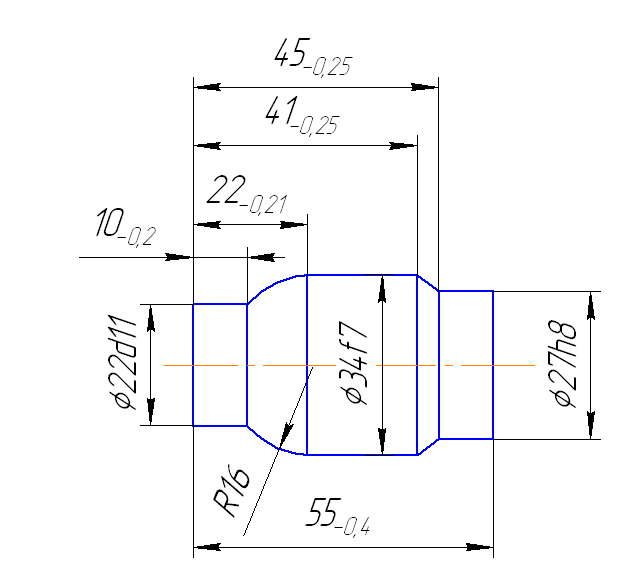 Рисунок 1-Эскиз деталиИсходные данные:Сталь 45 НВ280 Резец   материал-Р18Координаты угловых точек определяются по формуле:Так как торовая поверхность R16 будем считать ее неточной и расчет производим только по конечным точкам 2 и 3.X1=0.5(22+(-0.065)-0.13)=10.9025 ; Z1=0X2=X1 , Z2=10-0.2/2=9.9X3=0.5(34+(-0.025)-0.0125)=16.98125 ; Z3=22-0.21/2=21.895X4=X3 , Z4=41-0.25/2=40.875X5=0.5(27+0-0.5∙0.033)=13.49175 ; Z5=45-0.25/2=44.875X6=X5 , Z6=55-0.4/2=54.82 этапУгол ε=0Угол γ=20 ̊Угол 𝛂=12 ̊Результаты построений: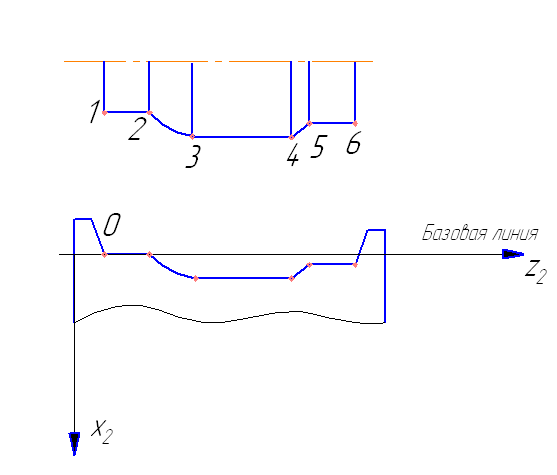 Габаритные размерыL=2∙63.8=127.6 ммДополнительные габаритные размерыa=40.6Размер К по роликам для контроля «ласточкиного хвоста»2.Расчет круглой протяжкиИсходные данные: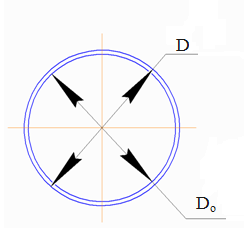 Размеры отверстия : D=15 H7 ; D0=12.6 H9Длина протягивания: 31.5 ммСталь 50 ГМодель станка 7Б510группа обрабатываемости2)Группа качества 2 Ra≤ 2.53)Производство массовое, материал режущей части протяжки- Р6М54)Конструкция хвостовика – цельный Материал хвостовика сталь 40ХДиаметр переднего хвостовика Dхв=10ммFоп=61.5 мм2Сила, допустимая хвостовиком определим по формуле:МПа5)Величина переднего угла6)Скорость резания v=9 м/мин7) Для скорости резания устанавливаем наработку чистовой части Т=64 минПо этой же скорости резания и стойкости черновых зубьев находим подъем черновых зубьев Szc=0.25 ммна зуб на сторону.Ограничиваем подъем черновых зубьев до Sz0=0.15 мм.Поправочные коэффициенты:КТВ=1КТР=1КТЗ=1КТД=1КТО=1(СОЖ-сульфофрезол)КТМ=1Наработка с поправочными коэффициентами Тм.н=64 мин.8) Глубина стружечной канавки,необходимой для размещения стружки при подъеме Szc=0.15 определяем ,приняв коэффициент помещаемости К=3.Проверка на жесткость:D0-2h=12.6-2∙5=2.6hж=0.21∙D0=0.21∙12.6=2.646hж<htПо приложению определяем: h=2.5, t=6Пересчитываем Szc по формуле :9)h=2.5, r=1.3, b=2, R=4, Fакт=4.0, номер профиля-4Число одновременно участвующих в работе зубьев определим по формуле:10) Максимально допустимая сила резания:Pст=0.9∙100000=90000 НPхв=24600 НPоп=Fоп·[Gp]Fоп=0.785[D0-2h]2=0.785[12.6-2.25]2=45.3416Pоп=45.3416∙400=18136.64 НPmax=Pоп=18136,64 Н11)Число зубьев в группе Sc, где g0=103 НZp=5KpM=1Kpo=1Kpk=1Kpp=1Принимаем 12) Определяем расчетную силу протягивания по формуле:13)Полный припуск:А=15.018-12.6=2.418Припуск на черновых зубьях:A0=2.418-(0.04+0.1)=2.278Число переходных зубьев Zп=214)Число групп черновых зубьев:Принимаем Остаточная часть припуска:Подача на первый перходный зуб:Так как 0.5 Аост>Szn1 , то оставляем в черновой части Аост  и увеличиваем количество зубьев на 1.Принимаем .15)Число черновых зубьев: Z0=·Zc0=22∙2=44Число переходных зубьев Zn=2Число чистовых зубьев Zч=10Число калибрующих зубьев Zk=6Общее число зубьев определим по формуле16)Длина режущей части протяжки:t=6, t1=4.5, t2=5, t3=6, t1=4.5, h=1.6, r=0.8, b=2.0, R=2.5Lp=6(44+2)+(4.5+5+6)3+4.5+(4.5+5+6)2=358 ммРассчитываем 2 новых варианта :1.Для Zp2=Zp+1=5+1=6Принимаем , h=2.01.Для Zp3=Zp+2=5+2=7Принимаем , h=1.8Рассчитываем вариант для начиная с 11 пункта:11)Число зубьев в группе Sc, где g0=75 НZp=6KpM=1Kpo=1Kpk=1Kpp=1Принимаем 12) Определяем расчетную силу протягивания по формуле:13)Полный припуск:А=15.018-12.6=2.418Припуск на черновых зубьях:A0=2.418-(0+0.1)=2,318Число переходных зубьев Zп=014)Число групп черновых зубьев:Принимаем Остаточная часть припуска:Подача на первый перходный зуб:Так как 0.5 Аост>Szn1 , то оставляем в черновой части Аост  и увеличиваем количество зубьев на 1.Принимаем .15)Число черновых зубьев: Z0=·Zc0=36∙2=72Число переходных зубьев Zn=0Число чистовых зубьев Zч=10Число калибрующих зубьев Zk=6Общее число зубьев определим по формуле16)Длина режущей части протяжки:t=5, t1=4, t2=4.5, t3=5.5, h=1.6, r=0.8, b=2.0, R=2.5Lp=5(72+0)+(4+4.5+5.5)3+4+(4+4.5+5.5)2=434 ммРассчитываем вариант для начиная с 11 пункта:11)Число зубьев в группе Sc, где g0=57 НZp=7KpM=1Kpo=1Kpk=1Kpp=1Принимаем 12) Определяем расчетную силу протягивания по формуле:13)Полный припуск:А=15.018-12.6=2.418Припуск на черновых зубьях:A0=2.418-(0+0.1)=2,318Число переходных зубьев Zп=014)Число групп черновых зубьев:Принимаем Остаточная часть припуска:Подача на первый перходный зуб:Так как 0.5 Аост>Szn1 , то оставляем в черновой части Аост  и увеличиваем количество зубьев на 1.Принимаем .15)Число черновых зубьев: Z0=·Zc0=44∙2=88Число переходных зубьев Zn=0Число чистовых зубьев Zч=10Число калибрующих зубьев Zk=6Общее число зубьев определим по формуле16)Длина режущей части протяжки:t=4, t1=4, t2=4.5, t3=5.5, h=1.6, r=0.8, b=2.0, R=2.5Lp=4(88+0)+(4+4.5+5.5)3+4+(4+4.5+5.5)2=426 ммСведем результаты расчетов в таблицу 1Таблица1Сравнив основные показатели протяжки, видим, что оптимальный вариант – 1, так как протяжка наименьшей длины. Определение остальных элементов конструкции протяжки производим только для первого варианта.17)Диаметры зубьев рассчитываем и заносим в таблицу 2.                                                                                                Таблица 218)Число выкружек определим по приложениюПринимаем  N=4, а=6.0 мм19)Число выкружек на переходных и чистовых зубьях определяем по приложению:20)Диаметр и длина передней части направляющей определим по формуле:Dп.н=12.6 е8lп.н=0.75∙l=0.75∙31.5=23.62521) Длина переходного конуса:lп.к=15 мм22)Расстояние от переднего торца протяжки:23) Диаметр и длина задней направляющей:lз.н=20ммФаска 1ммДиаметр заднего хвостовика Dз.х=7 мм.Длина заднего хвостовика lз.хв=100 мм.24)Общая длина протяжки:Принимаем L=715 мм.3.Проектирование долбяка. Исходные данные представлены в таблице 3:Таблица 3Для типа исходного контура 1:𝛂=20 ̊, ha*=1, τi=0.3799, c=0.25; ГОСТ 13755-811)Для нарезания колеса с внешними зубьями долбяком с полным числом зубьев номинальный делительный диаметр долбяка dон=160 мм.2)Делительный угол наклона зубьев долбяка:β0= β1=0 ̊3)Число зубьев долбяка:4)Делительный диаметр долбяка:5)Угол профиля долбяка:6) Основной диаметр долбяка:7)Боковой задний угол на делительный диаметр долбяка:8) Диаметр вершин зубьев в исходном сечении:9)Делительная нормальная толщина зуба долбяка в исходном сечении: – наименьшее дополнительное смещение исходного производящего контура, необходимое для обеспечения минимального гарантированного зазора между неработающими сторонами зубьев в передаче.10)Угол профиля на окружности вершин в исходном сечении:11)Торцовая толщина зуба на окружности вершин в исходном сечении:12) Угол зацепления колеса с долбяком без смещения:13) Угол станочного зацепления колеса предельно изношенным долбяком, гарантирующий отсутствие среза вершины зуба:14) Угол зацепления колеса с предельно изношенным долбяком, гарантирующий отсутствие подреза ножки зуба:15) Вспомогательная величина:16)Максимальное исходное расстояние предельно изношенного долбяка:17)Угол  зацепления колеса с новым долбяком:18) Исходное расстояние нового долбяка , ограниченное подрезом зуба:19)Задний угол на вершине зуба долбяка (предварительно):20)Исходное расстояние нового долбяка ,ограниченное прочностью вершиной режущей кромки:21) Высота стачивания долбяка:H=aH+ac=18.01+24.606=42.616Вp’=23.5Условие не выполняется, тогда aH=0.5∙BP’=11.75, ac=11.75Тогда H=23.522)23)Диаметр вершин нового долбяка:24) Угол зацепления изношенного долбяка с колесом:25)Задний угол на вершине зуба(проставляется на чертеже)26)Высота долбяка:В0=Н+в=23,5+7=30,5 мм27)Торцовая делительная толщина зуба нового долбяка:28)Высота головки зуба долбяка по передней поверхности:29) Высота зуба долбяка:30)Диаметр посадочного отверстия d=89,9 мм, d1=120 мм, d3=115 ммЗаключениеВ данном курсовом проекте мы изучили основы проектирования металлорежущего инструмента и его элементы. Проектирование режущих инструментов является одним из главных направлений в машиностроении. От качества и надежности, работоспособности режущих инструментов, применяемых в машиностроении, в значительной мере зависит качество и точность, получаемых деталей, производительность процесса обработки. При проектировании режущих инструментов необходимо знание теоретических основ конструирования и расчета инструментов, нужно уметь правильно определять лучшие для данных условий обработки конструктивные элементы инструментов и создавать оптимальную их конструкцию, учитывая условия эксплуатации, знать основные направления их совершенствования, пути повышения надежности и эффективности, представлять себе возможные направления и перспективы развития режущего инструмента.Библиографический список1. Грановский, Г.И. Фасонные резцы / Г.И. Грановский, К.П. Панченко. – М.: Машиностроение, 1975. – 310 с.2. Карсунцев, А.И. Расчет фасонных фрез: учебное пособие / А.И. Карсунцев, И.П. Дерябин. – Челябинск: ЮУрГУ, 1991. – 30 с.3. Нефедов, Н.А. Сборник задач и примеров по резанию металлов и режущему инструменту: учебное пособие для техникумов / Н.А. Нефедов, К.А Осипов. – 5-е изд., перераб. и доп. – М.: Машиностроение, 1990. – 448 с.4. Карсунцев, А.И. Расчет протяжек разной стойкости / А.И. Карсунцев. – Челябинск: ЧГТУ, 1992. – 72 с.5. Маргулис, Д.К. Протяжки переменного резания / Д.К. Маргулис. – М.: Машгиз, 1962. – 251 с.6. Кацев, П.Г. Справочник протяжника / П.Г. Кацев, Н.П. Енифанов. – М.: Машгиз, 1963. – 279 с.7. Щеголев, А.В. Конструирование протяжек / А.В. Щеголев. – М.: Машгиз, 1960. – 351 с.8. Карсунцев, А.И. Долбяки: Учебное пособие / А.И. Карсунцев – Челябинск: Изд. ЮУрГУ, 2002. – 33 с.9. Руководство по курсовому проектированию металлорежущих инструментов / под ред. Г.Н. Кирсанова. – М.: Машиностроение, 1986. – 288 с.10. Романов, В.Ф. Расчеты зуборезных инструментов / В.Ф. Романов. – М.: Машиностроение, 1969. – 255 с.ПриложенияРасчет основных геометрических параметров цилиндрических зубчатых передач:УТВЕРЖДАЮЗаведующий кафедрой______________А.В. Бобылев___________________2021 г.Наименование разделовкурсового проекта (работы)Срок выполненияразделов проекта Отметка о выполнении руководителяПолучение задания18.01.2021Расчет фасонного резца18.01.2021Выполнение рабочего чертежа фасонного резца18.02.2021Расчет протяжки18.03.2021Выполнение рабочего чертежа протяжки18.04.2021Оформление пояснительной записки18.05.2021Защита проекта30.05.2021X1=0.5∙dc1=0.5(di+cSi-0.5Tdi)(1)X21=0Z21=0X01=0X22=0Z22=9.9X02=0X23=5.361Z23=21.895X03=6.322X24=5.361Z24=40.875X04=6.322X25=2.308Z25=44.875X05=2.721X26=2.308Z26=54.80X06=2.721(2)Дополнительный участок, определяющий положение отрезного резцаДополнительный участок, определяющий положение отрезного резцаДополнительный участок, определяющий положение отрезного резца,(3)где b- ширина отрезного резцагде b- ширина отрезного резцагде b- ширина отрезного резцаC=15h=14e=15d=6b=tmax+3(4)(5)(6)(7)(8)(9)(10)(11)(11)(12)(13)(14)(15)ИскомыйпараметрВариантВариантВариантИскомыйпараметр123Zp567t0645h02.51.62b0222Szc0.0520.0330.0269Zc222P12128.2510597.59396.45A2.4182.4182.418An0.0400Aч0.10.10.1A02.2782.3182.318Aост0.0940.0080.0046i0’223644Z0447288Zn200Zч101010Zк666Z6288104Szn на группы:1                        20.0200Szn на группы:1                        2000Sz0.02(1)0.02(1)0.02(1)Sz0.01(2)0.01(2)0.01(2)Sz0.005(2)0.005(2)0.005(2)tч(t3, t2, t1)6, 5, 4.55.5, 4.5, 45.5, 4.5, 4tk(t3, t2, t1)6, 5, 4.55.5, 4.5, 45.5, 4.5, 4Lp358434426№ зубаD№ зубаD№ зубаD№ зубаD№ зубаD№ зубаD112.7041113.2242113.7443114.2644114.7845114.998212.6841213.2042213.7243214.2444214.7645214.988312.8081313.3282313.8483314.3684314.8785315.008412.7881413.3082413.8283414.3484414.8765415.008512.9121513.4322513.9523514.4724514.9285515.018612.8921613.4122613.9323614.4524614.8985615.018713.0161713.5362714.0563714.5764714.9685715.018812.2961813.5162814.0363814.5564814.9685815.018913.121913.642914.163914.684914.9885915.0181013.12013.623014.144014.665014.9886015.018№зубаD№зубаD6115.0186215.018(16)(17)(18)12Число зубьев, Z5065Модуль, mn33Угол наклона зубьев,β00Направление зубьев--Коэффициент смещения,Х0.1370.741Межосевое расстояние175175Тип исходного контура11Степень точности передачиСт6 ВСт6 В(19)(20)(21)(22)(23)(24)(25)(26)(27)(28)(29)(30)(31)(32)(33)(34)(35)(36)(37)(38)(39)(40)(41)(42)(43)(44)Параметры, обозначения и расчетные формулыЧисленные значения (=0)Делительное межосевое расстояние, мм172.53Коэффициент суммы смещений
0.878Угол профиля, 20Угол зацепления, 21,55Межосевое расстояние, мм174.528Делительный диаметр, ммшестерни:колеса:150195Передаточное число1.3Начальный диаметр, ммшестерни: колеса:151.76197.295Коэффициент воспринимаемого смещения0.67Коэффициент уравнительного смещения0.212Диаметр вершин зубьев, ммшестерни:колеса:156.55200.676Диаметр впадин, ммшестерни:колеса:143.322193.982Высота зуба, ммшестерни:колеса:7.1147.114Основной диаметр, ммшестерни:колеса:140.953183.24Угол профиля зуба в точке на окружности вершин, ºшестерни:колеса:25.79324.06Радиус кривизны профиля в точке на окружности вершины:шестерни:колеса:34.05940.934Радиус кривизны активного профиля зуба в нижней точке:шестерни:колеса:23.17230.04